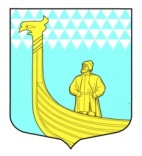 СОВЕТ  ДЕПУТАТОВМУНИЦИПАЛЬНОГО ОБРАЗОВАНИЯВЫНДИНООСТРОВСКОЕ  СЕЛЬСКОЕ ПОСЕЛЕНИЕВОЛХОВСКОГО МУНИЦИПАЛЬНОГО РАЙОНАЛЕНИНГРАДСКОЙ ОБЛАСТИВторого созываПРОЕКТ Р Е Ш Е Н И Еот    «»    июля    2013   №____О внесении изменения в решение совета депутатов от 10 апреля 2013 года № 20 «Об организации деятельности на территории поселенияобщественных советов и старост сельских населенных пунктов»В соответствии с Федеральным законом от 06.10.2003 № 131-ФЗ "Об общих принципах организации местного самоуправления в Российской Федерации", областным законом от 14.12.2012 № 95-ОЗ "О содействии развитию на части территорий муниципальных образований Ленинградской области иных форм местного самоуправления" совет депутатов муниципального образования Вындиноостровское сельское поселение решил:1.Внести следующие изменения и дополнения в решение совета депутатов муниципального образования Вындиноостровское сельское поселение от 10 апреля 2013 года №20 «Об организации деятельности на территории поселения общественных советов и старост населенных пунктов»:Дополнить  Положение о старосте на части территории муниципального образования Вындиноостровское сельское поселение  Волховского муниципального района  Ленинградской области (далее – Положение о старосте) приложением 2  в следующей редакции:Приложение 2к Положению  о старосте на части территории муниципального образования Вындиноостровское сельское поселение  Волховского муниципального района  Ленинградской областиПЕРЕЧЕНЬчастей территории муниципального образования Вындиноостровское сельское  поселение, на которой осуществляют свою деятельность староста населенного пункта2. Данное решение подлежит официальному опубликованию в средствах массовой информации-газете «Провинция» и размещению на официальном сайте муниципального образования Вындиноостровское сельское поселение в сети Интернет .3. Контроль за исполнением данного решения оставляю за собой.Глава муниципального образования                                              А.Сенюшкин№округаНаименование сельских населенных пунктовКоличество постояннозарегистрированныхграждан по состоянию на 1.01.20131.деревня Теребочево292.деревня Чажешно63.деревня Любыни34 деревня Хотово76деревня Боргино157деревня Моршагино48деревня Бороничево89деревня Плотичное3010деревня Болотово3